                       KRAINA POLSKICH JEZIORMIEJSCE GDZIE MOŻNA ODPOCZĄĆ, PODZIWIAĆ PIĘKNO         PRZYRODY I POPŁYWAĆ KAJAKIEM .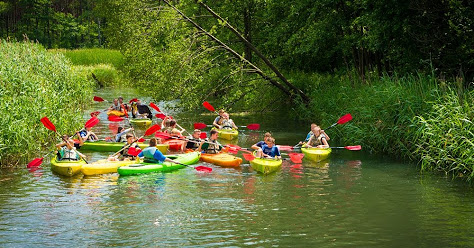 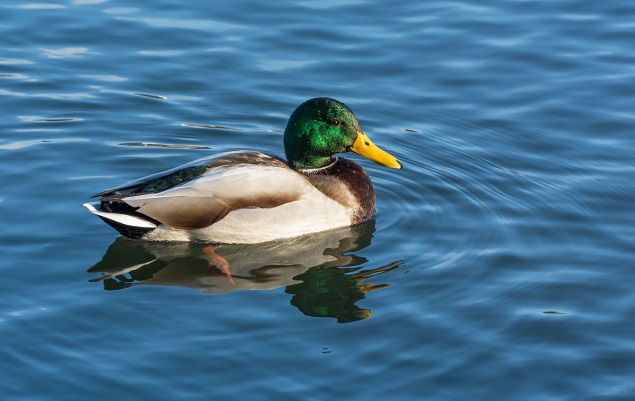 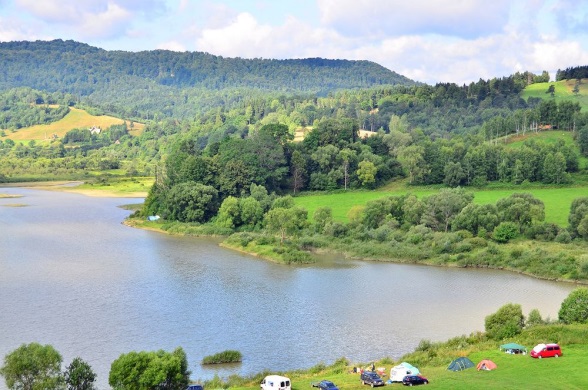 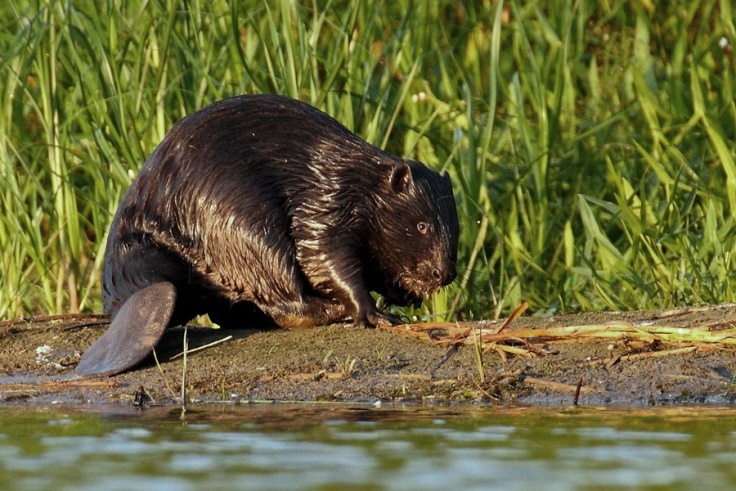 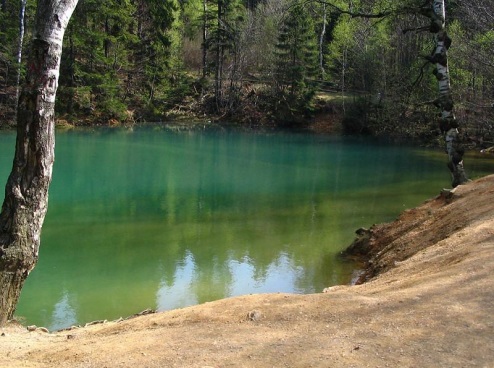 